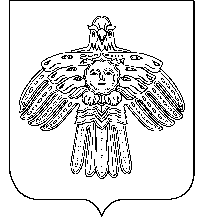       АДМИНИСТРАЦИЯ                                                          «НИЖНИЙ ОДЕС»  КАР  ОВМÖДЧÖМИНСА       ГОРОДСКОГО  ПОСЕЛЕНИЯ  «НИЖНИЙ ОДЕС»                                                     АДМИНИСТРАЦИЯ           ПОСТАНОВЛЕНИЕШУÖМот «11» апреля 2024 года                                                                                  № 102«О мерах по подготовке к пожароопасному сезону 2024 года, на территории городского поселения «Нижний Одес»В соответствии с Федеральным законом Российской Федерации от 21.12.1994 № 69-ФЗ «О пожарной безопасности», Федеральным законом Российской Федерации от 21.12.1994 № 68-ФЗ «О защите населения и территорий от чрезвычайных ситуаций природного и техногенного характера»,  Федеральным законом от 06.10.2003 № 131-ФЗ «Об общих принципах организации местного самоуправления в Российской Федерации», постановлением Правительства Российской Федерации от 16.09.2020 № 1479 «Об утверждении Правил противопожарного режима в Российской Федерации», постановлением Правительства Российской Федерации от 07.10.2020 № 1614 «Об утверждении Правил пожарной безопасности в лесах», в целях своевременной подготовки к пожароопасному периоду 2024 годаАдминистрация городского поселения «Нижний Одес»ПОСТАНОВЛЯЕТ:1. Правообладателям земельных участков (собственникам земельных участков, землепользователям, землевладельцам и арендаторам земельных участков) произвести своевременную уборку территории от мусора и сухой растительности.Границы уборки территорий определять границами земельного участка на основании кадастрового и межевого плана, и прилегающую по периметру территорию земельного участка на расстоянии 5 метров.2. Гражданам, проживающим на территории городского поселения «Нижний Одес»: 2.1. Соблюдать Правила пожарной безопасности, утвержденных постановлением Правительства Российской Федерации от 07.10.2020 № 1614; 2.2. Соблюдать Правила противопожарного режима в Российской Федерации, утвержденных постановлением Правительства Российской Федерацииот 16.09.2020 № 1479 «Об утверждении Правил противопожарного режима в Российской Федерации»; 2.2. При обнаружении лесных и других ландшафтных (природных) пожаров сообщать о пожаре по единому номеру вызова экстренных оперативных служб «112», а также единой дежурно-диспетчерской службы муниципального района «Сосногорск» «8 (82149) 5-41-50»; 2.3. Уведомлять органы местного самоуправления, Отдел надзорной деятельности и профилактической работы города Сосногорска УНД и ПР ГУ МЧС России по Республике Коми об имеющихся фактах поджогов или захламления лесов3.  Руководителям организациям, учреждениям, иным юридическим лицам, независимо от их организационно-правовых форм и форм собственности, индивидуальным предпринимателям:3.1. Проверить противопожарное состояние объектов подведомственных предприятий, организаций, учреждений и жилого фонда.3.2. Организовать очистку подведомственных территорий от сухой травянистой растительности, пожнивных остатков, валежника, порубочных остатков, мусора и других горючих материалов, организовать уборку стихийных свалок в пределах своих и прилегающих территорий.3.3. Организовать информирование работников о мерах по обеспечению пожарной безопасности путем проведения инструктажей и размещением наглядной информации.3.4. Предусмотреть на подведомственных объектах запас первичных средств пожаротушения и противопожарного инвентаря (бочки с водой, лопаты, ведра, ломы, багры и др.).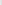 3.5. Предусмотреть дополнительный комплекс превентивных мер, направленных на предупреждение нарушений Правил противопожарного режима в Российской Федерации.3.6. Организовать, при введении особого противопожарного режима на подведомственных территориях дежурстваответственных лиц. 4. Собственникам (балансодержателям) источников наружного противопожарного водоснабжения на территории муниципального образования: 4.1. Спланировать и провести весеннюю проверку работоспособности источников наружного противопожарного водоснабжения (пожарных гидрантов, пожарных водоёмов) с привлечением сотрудников федеральных и республиканских противопожарных служб (Распоряжение правительства Республики Коми от 25.05.2012 № 210-р). 4.2. Произвести ремонт и обслуживание источников наружного противопожарного водоснабжения (пожарных гидрантов, пожарных водоемов) и обеспечить их безаварийную работу. 4.3. Обеспечить беспрепятственный проезд пожарным автомобилям для забора воды на нужды пожаротушения из источников наружного противопожарного водоснабжения. 5. Организациямосуществляющие управление многоквартирными домами:4.1. Провести работу по очистке подвальных и чердачных помещений от мусора, установить запирающие устройства на входы в подвальные и чердачные помещения.4.2. Провести обследование электропроводки в местах общего пользования (лестничные клетки жилых домов) и при необходимости принять меры по приведению в надлежащеепожаробезопасное состояние.4.3. В целях пропаганды противопожарных знаний оборудовать информационные щиты в подъездах домов наглядными плакатами, памятками с отражением вопросов противопожарного режима, оповещении при пожаре, эвакуации, действий в случае возникновения пожара.4.4. Организовать проведение профилактической работы с социальнонеблагополучными семьями, одинокими и престарелыми гражданами по приведению жилых помещений в пожаробезопасное состояние.5. Опубликовать (обнародовать) настоящее постановление путём разме-щения в информационном бюллетене «Нижнеодесский Вестник» и на официальном сайте администрации муниципального образования городского поселения «Нижний Одес».6. Настоящее постановление вступает в силу со дня его официального опубликования (обнародования).7.  Контроль за выполнением постановления оставляю за собой.Руководитель администрациигородского поселения «Нижний Одес» Ю.С. Аксенов